Las Trampas Branch 116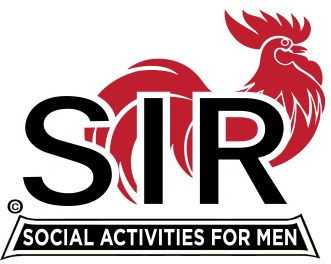 BEC Meeting AgendaMay 17, 2021, 8:30 AMThe Mission of SIR is to enhance the lives of our members through fun activities, events and luncheons – while making friends for life.8:30 am	Call to order; Secretary confirm a quorum8:35		Secretary –Paul Ramacciotti – Approval of April 19, 2021 minutes8:40		Treasurer –/Alan Fitzgerald – Report	8:45 		Standing ReportsMembership – Phil Goff RAMP Department Head Reports:RecruitmentActivity CoordinatorMember relationsPublicity  Carmel Golf [ Kevin Donahue]Covid Compliance [Kevin Donahue]Boundary Oak Restaurant Update [Mike Schneider]9:00		Big SIR Report – Sam BeretMay 17 monthly meeting agenda Special BEC Meeting for Branch Website & Database – May 25 at @ 8:30 am?SIR Leadership Symposium for RAMP and Nominating Committee Leaders May 19-20, 2021 @2-4pm9:15		Little SIR Report - Fred Wachowicz		1.  Speaker: 			2. Birthday Boys		3. Diversity Team Report	9:25		Branch website & Database Security - Neil Schmidt9:30		Old Business		New Business 			Covid Protocols for Wine Tasting, Amiable Amblers9:45 		Adjourn; Next BEC Meeting, June 21, 2021Join Zoom Meeting Weblinkhttps://us02web.zoom.us/j/85332344422Meeting ID: 853 3234 4422Passcode: 612956Dial by home phone: (669) 900-9128